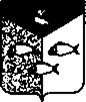 АДМИНИСТРАЦИЯ ПЕНОВСКОГО МУНИЦИПАЛЬНОГО ОКРУГАТВЕРСКОЙ ОБЛАСТИПОСТАНОВЛЕНИЕ27.01.2022                                                  п. г. т. Пено                                                      № 42Об утверждении перечня объектов,в отношении которых планируется заключениеконцессионных соглашений в 2022 г.В соответствии с. 3 ст. 4 Федерального закона от 21.07.2005 г. №115-ФЗ «О концессионных соглашениях», Администрация Пеновского муниципального округа ПОСТАНОВЛЯЕТ:Утвердить перечень объектов, в отношении которых планируется заключении концессионных соглашений в 2022 г.Комитету по управлению имуществом Администрации Пеновского муниципального округа Тверской области, разместить настоящее постановление на официальном сайте Администрации Пеновского муниципального округа.Настоящее постановление вступает в силу с момента его подписания.Глава Пеновского муниципального округа                                                    В.Ф. МорозовПриложениек Постановлению АдминистрацииПеновского муниципального округа Тверской области№ 42 от 27.01.2022 г.Перечень объектов, в отношении которых планируется заключении концессионных соглашений в 2022 г.№ п/пНаименование объектаКад. номерМестонахождение объекта1Котельная, площадью 79,1 кв.м.69:25:0070108:45п. Пено ул. В. Павлова2Котельная, площадью 59,1 кв.м.69:25:0070107:1032п. Пено ул. Л. Чайкиной3Тепловые сети, протяженностью 3337 м.69:25:0000000:173пос. Пено4Насосная над артезианской скважиной, площадью 10,2 кв.м.69:25:0070106:85п. Пено ул. 249 стрелковой дивизии5Насосная над артезианской скважиной, площадью 12,5 кв.м.69:25:0070107:1031п. Пено ул. Л. Чайкиной6Насосная над артезианской скважиной, площадью 25,1 кв.м.69:25:0070109:62п. Пено ул. 249 стрелковой дивизии7Водопровод, протяженностью 17 м.69:25:0070106:87п. Пено ул. Новикова д. 1 а8Водопроводные сети, протяженностью 5052,36 м.69:25:0000000:175п. Пено9Водопроводные сети, протяженностью 5052,36 м.69:25:0000000:175Водопроводные сети, протяженностью 5052,36 м.10Водопроводные сети, протяженностью 1097 м.69:25:0131501:66Пеновский р-он, Охватское с/п д. Мошары11Водопроводные сети, протяженностью 1709 м.69:25:0131501:67Пеновский р-он, Охватское с/п д. Мошары12Водопроводные сети, протяженностью 822 м.69:25:0131701:39Пеновский р-он, Охватское с/п д. Горка13Водопроводные сети, протяженностью 1145 м.69:25:0131601:38Пеновский р-он, Охватское с/п д. Кузнечки14Насосная над артезианской скважиной, площадью 5,1 кв.м.69:25:0131701:42Пеновский р-он, Охватское с/п д. Горка, ул. Сосновая15Насосная над артезианской скважиной, площадью 5,7 кв.м.69:25:0131601:41Пеновский р-он, Охватское с/п д. Кузнечки, пер. Березовый16Насосная над артезианской скважиной, площадью 10,1 кв.м.69:25:0140101:976Пеновский р-он, пос. Охват ул. Заводская д. 6 а17Насосная над артезианской скважиной, площадью 5,4 кв.м.69:25:0131501:68Пеновский р-он, Охватское с/п д. Мошары ул. Центральная